Prefeitura Municipal de Ponte NovaSECRETARIA DE EDUCAÇÃO    -   Estado de Minas Gerais  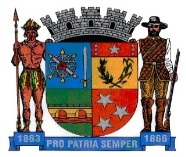    Disciplina: língua portuguesa          turma: 9º ano* Leia com atenção o texto.“Dia Nacional da Consciência Negra”    O dia 20 de novembro faz menção à consciência negra, a fim de ressaltar as dificuldades que os negros passam há séculos. A escolha da data foi em homenagem a Zumbi, o último líder do Quilombo dos Palmares, em consequência de sua morte. Zumbi foi morto por ser traído por Antônio Soares, um de seus capitães. A localização do quilombo ficava onde é hoje o estado de Alagoas, na Serra da Barriga. O Quilombo dos Palmares foi levantado para abrigar escravos fugitivos, pois muitos não suportavam viver tendo que aguentar maus tratos e castigos de seus feitores, como permanecerem amarrados aos troncos, sob sol ou chuva, sem água e sofrendo com açoites e chicotadas. O local abrigou uma população de mais de vinte mil habitantes.    Ao longo da história, os negros não foram tratados com respeito, passando por grandes sofrimentos. Pelo contrário, foram escravizados para prestar serviços pesados aos homens brancos, tendo que viver em condições desumanas, amontoados dentro de senzalas. Muitas vezes suas mulheres e filhas serviam de escravas sexuais para os patrões e seus filhos, feitores e capitães do mato, que depois as abandonavam. As casas dos escravos eram de chão batido, não tinham móveis nem utensílios para cozinhar. As esposas dos barões é quem lhes concedia alguns objetos, para diminuir as dificuldades de suas vidas. Nem mesmo estando doentes eram tratados de forma diferente, com respeito e dignidade. Ficavam sem remédios e sem atendimento médico, motivo pelo qual inventaram medicamentos com ervas naturais, ações aprendidas com os índios durante o período de colonização.    Algumas leis foram criadas para defender os direitos dos negros, pois muitas pessoas não concordavam com a escravização. A Lei do Ventre Livre foi a primeira delas, criada em 1871, concedendo liberdade aos filhos dos escravos nascidos após a lei. No ano de 1885, criaram a Lei dos Sexagenários, dando liberdade aos escravos com mais de sessenta anos de idade. Porém, com a Lei Áurea, assinada pela Princesa Isabel em 13 de maio de 1888, foi que os escravos conquistaram definitivamente sua liberdade. O grande problema dessa libertação foi que os escravos não sabiam realizar outro tipo de trabalho, continuando nas casas de seus patrões, mesmo estando libertos. Com isso, a tão esperada liberdade não chegou por completo.(Adaptado de www.mundoeducacao.bol.uol.com.br)Questões1)  De acordo com o texto, podemos afirmar que:a) existe uma comparação entre a escravidão dos negros e a dos índios.b) a escravidão era natural e aceita por todos, inclusive pelos negros.c) os negros eram bem alimentados para trabalhar melhor.d) os índios eram responsáveis por cuidar de negros que ficavam doentes.e) Antes de 1888, nem todos os negros eram livres no Brasil.2) Analise as alternativas a seguir acerca de Zumbi:I – Era conhecido como Antônio Soares.II – Foi um dos primeiros líderes do Quilombo de Palmares.III – Em homenagem a Zumbi, criou-se o dia 20 de novembro.      A única alternativa que traz afirmação (ou afirmações) incorreta(s) é:a) I.b) I e II.c) II.d) II e III.e) I e III.3) Palavra “menção” na primeira linha do texto pode ser substituída, sem prejuízo para o sentido do texto e para a correção gramatical por:a) referência.b) consequência.c) orientação.d) miram.e) interligação.4) Embora a libertação dos escravos tenha sido um avanço para o Brasil no diz respeito aos direitos humanos, isso deixou aspectos nada negativos para os negros conforme ilustra o texto? Justifique sua resposta.R:  _________________________________________________________________________________5) Nos dia de hoje, que problemas existem ainda em relação a esse fato histórico?R: ___________________________________________________________________________________Prefeitura Municipal de Ponte Nova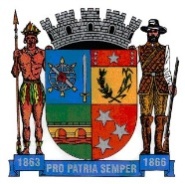 SECRETARIA DE EDUCAÇÃOEstado de Minas Gerais                 Língua portuguesa – 9º 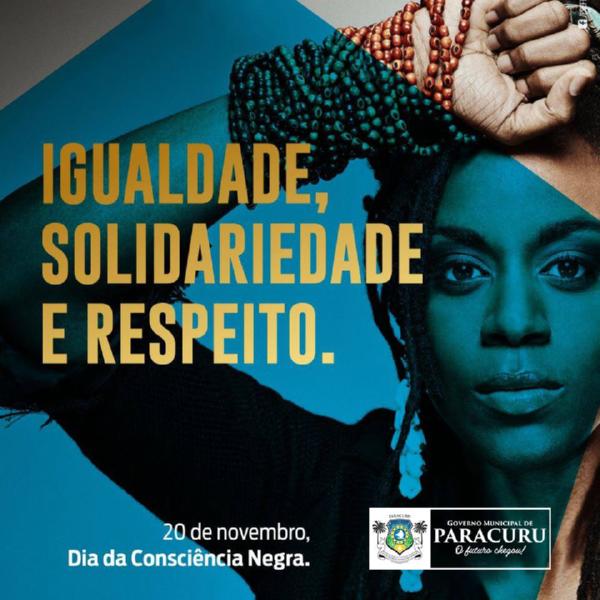 1) Elabore um depoimento com textos ou mensagens ou frases e imagens dos temas estudados ou um fato/história que você queira contar, sobre o dia da Consciência Negra ou que faça alusão a tal dia.2) Em seguida, poste na rede social de seu uso habitual (Facebook, Twitter, YouTube...) a sua produção como registro da aprendizagem sobre o Dia da Consciência Negra.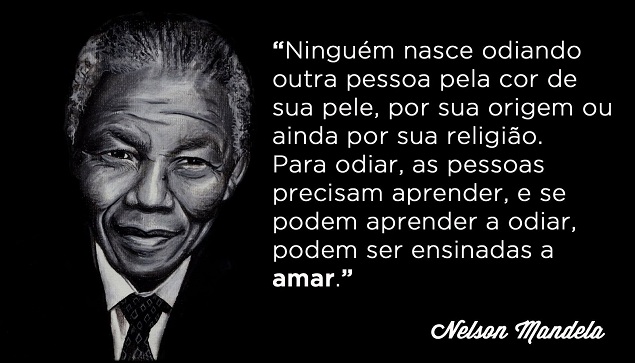 Bom trabalho!Prefeitura Municipal de Ponte Nova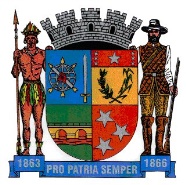 SECRETARIA DE EDUCAÇÃOEstado de Minas GeraisA diagonal de um quadrado tem . Determine o perímetro do quadrado.O perímetro de um retângulo é 34 cm. Um dos lados mede 5 cm. Determine a diagonal.Calcule o perímetro do triangulo isósceles de 16 cm de base e 6 cm altura.A base de um trapézio isóscele mede 7 cm e 19 cm e os lados não paralelos. Calcule a altura desse triangulo.Calcule a altura de um triângulo equilátero cujo lado mede 